GEAR DIAGRAM: NET GLORIA 192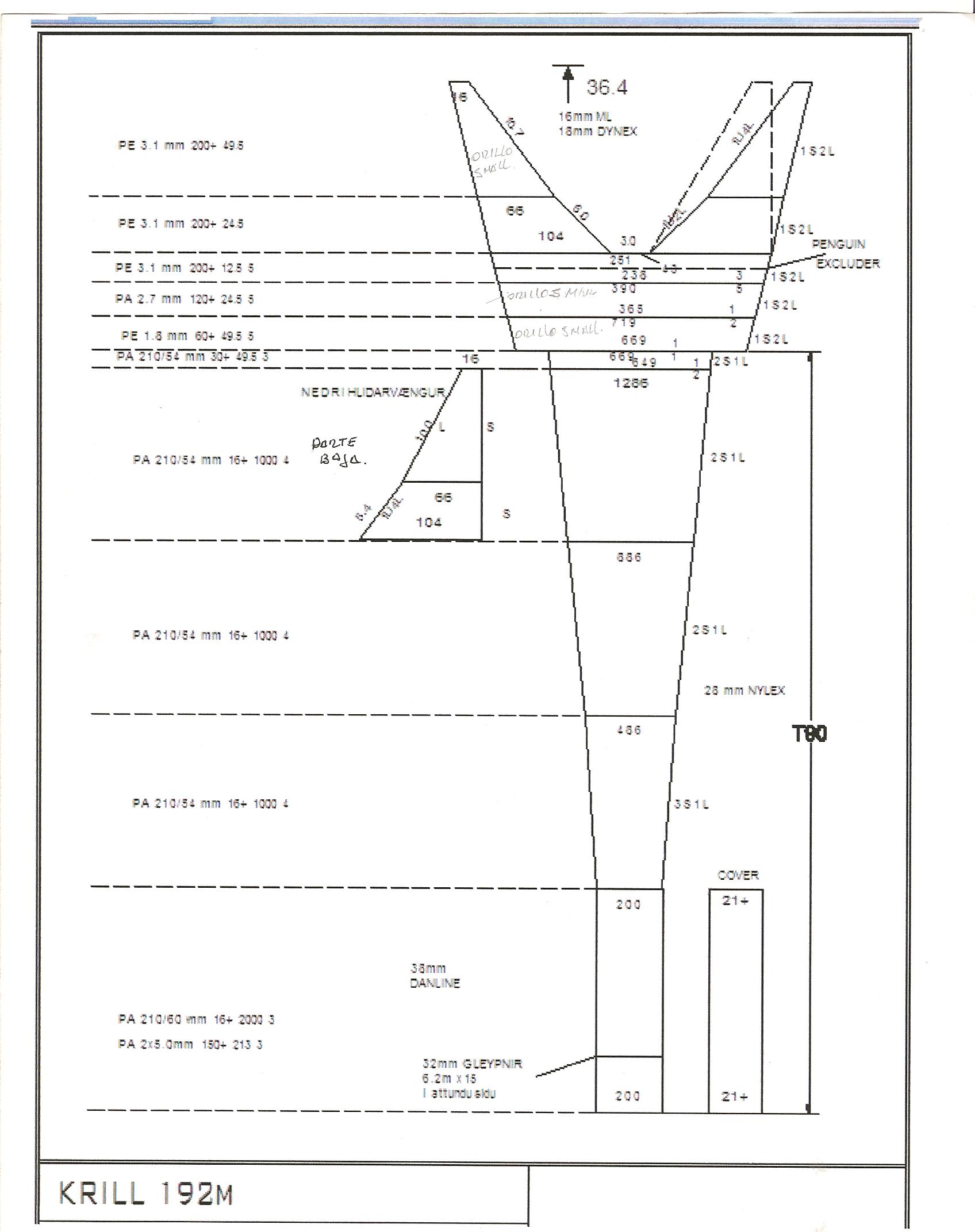 